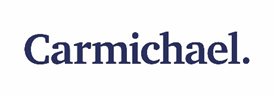 Carmichael is a leading specialist training and support body for nonprofits in Ireland. Our training, support and resources enable our members and partners to be:Better informed and equipped to carry out their own remits more effectivelyAware of and able to employ best practice for good governanceBetter networked with and supported by peer organisationsMore efficient and effectively run so that they are trusted by their funders and supporters.Our MissionTo work with nonprofit organisations to enhance their governance and effectiveness in delivering their objectives, by using Carmichael’s sector knowledge, experience, resources and physical space to help them achieve real and positive change for their beneficiaries.Our VisionA society where nonprofit organisations are valued and supported to achieve their goals and positively impact their beneficiaries and communities.Our ValuesGood Governance: We uphold and promote the principles of good governance: integrity, transparency, accountability effectiveness and leadership.Communities of Practice: We operate as a leader across the sector to build communities of practice spreading knowledge and embedding insights into organisational performance.Quality: We strive for the highest possible standards of professionalism and expertise in everything we do.Responsiveness: When organisations contact us, we work with them to meet their needs. We work to understand the needs of nonprofits that contact us and respond with solutions that are practical and tailored to their specific requirements.JOB DESCRIPTIONJob Title:Housekeeping  Company:Carmichael Location:Carmichael Centre, North Brunswick Street, Dublin 7.Department:CarmichaelPlace of work:Carmichael or Coleraine HouseReports to:Ed Murphy Hours of work:19.5 Job Purpose:Housekeeping Key Responsibilities:This is a developmental opportunity, no experience necessary. Accredited training will be provided to support your career.Maintaining good standards of cleaning in Coleraine House Preparing rooms for meetings Cleaning common areas Cleaning kitchen area and facilities Empty bins and replace liners. Wash as needed.Vacuum mat and floor. Wash floor with disinfectant Stock toilet tissue and hand soap and make sure toilets are cleanWipe hand towel dispensers/hand dryersMaintaining good standards of hygiene Requirements:Essential21 years or over and in receipt of a qualifying social welfare payment for 1 year or more or 18 years and over for certain disadvantaged groups to be eligible for the Community Employment Scheme.Essential21 years or over and in receipt of a qualifying social welfare payment for 1 year or more or 18 years and over for certain disadvantaged groups to be eligible for the Community Employment Scheme.Salary and Benefits:CE RatesReview:Performance and Job Description Reviewed Regularly.How to apply: Through your Local Intreo Office (Social Welfare)Closing Date for Applications:03/04/2024 REF: 2324291